Publicado en 03800 el 04/08/2021 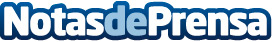 CRE-A Rural abre la inscripción al programa de asesoramiento empresarial15 proyectos empresariales serán seleccionados para su mentorización y asesoramientoDatos de contacto:Clara Soler616018954Nota de prensa publicada en: https://www.notasdeprensa.es/cre-a-rural-abre-la-inscripcion-al-programa-de Categorias: Comunicación Industria Alimentaria Emprendedores Recursos humanos http://www.notasdeprensa.es